FATYM Vranov nad Dyjí, Náměstí 20, 671 03 Vranov nad Dyjí; 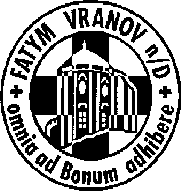 515 296 384, email: vranov@fatym.com; www.fatym.comBankovní spojení: Česká spořitelna č.ú.:1580474329/080012. 7. – 15. neděle v mezidobí7,30 Štítary – mše svatá s 1. sv. Přijímáním7,30 Vratěnín – mše svatá 9,15 Vranov –  mše svatá 10,15 Olbramkostel – mše svatá 11,11 Lančov – mše svatá11,30 Šumná – mše svatá14,00 Přímětice – mše svatá – 800 let13. 7. pondělí sv. Jindřicha12,30 Vratěnín – pohřeb P. Karla Bobka19,30 Restaurace Štika – pláž – mše svatá (pěší poutníci odcházejí z Vranova od kostela v 18,30)14. 7. úterý bl. Hroznaty, mučedníka18,06 Štítary – mše svatá19,00 Vranov – FKL – koncert: cembalo, housle – O. Mucha, A. Muchová, J. Tomanek15. 7. středa památka sv. Bonaventury, biskupa a učitele Církve 7,30  Olbramkostel – mše svatá 18,00 Vranov – pouť Nový Jeruzalém s Mons. Jindřichem Bartošem, sv. růženec, mše sv., adorace16. 7. čtvrtek sv. Panny Marie Karmelské17,00 Vranov – mše svatá18,00 Šumná – mše svatá 17. 7. pátek bl. Česlava a sv. Hyacinta, kněží8,00 Vranov – mše svatá16,30 Olbramkostel – mše svatá 18,06 Štítary – mše svatá18. 7. sobota – sobotní památka Panny Marie16,00 Podmyče – poutní mše svatá ke sv. Markétě19. 7. – 16. neděle v mezidobí7,30 Štítary – mše svatá 7,30 Vratěnín – mše svatá 9,15 Vranov –  mše svatá 10,15 Olbramkostel – mše svatá 11,11 Lančov – mše svatá, FKL v 19,00 koncert duchovní hudby Ivo Prchal17,00 mše svatá pro poutníky třídubské SigmundsherbergHeslo: V Boha doufáme, my se nedáme!Zveme na FATYMSKÉ KULTURNÍ LÉTO: je pro vás připravena řada koncertů nejbližší: 14. 7. Vranov v 19,00 varhanní, 26. 7. Útržky nebeských not v 19,00 Šumná sbor, 19. 7. FKL koncert v Lančově v 19,00 Ivo Prchal, každé pondělí do 10. 8. (včetně) Vranovská pláž v 19,30 – mše svatá na restauraci Štika, pěší poutníci odcházejí od fary ve Vranově v 18,30, 18. 7. pouť u sv. Markéty v Podmyči, 25. 7. – pouť v Onšově v 19,00 ke sv. Anně, 26. 7. – pouť ve Vratěníně v 7,30 ke sv. Jakubovi Většímu, 26. 7. Lančov pouť ke sv. Máří Magdaléně v 11,11